Two 4-H members will be awarded the Outstanding Agriculture Achievement Award.  These awards are sponsored by Farm Credit Services.  If you meet all of the qualifications listed below, please fill out the application and return it to the Purdue Extension Hamilton County Office by January 25, 2023.Qualifications are:Must be 16 years of age by December 31, 2022.Have completed six (6) years of 4-H club work including 2022.Must complete an application.Have completed at least four (4) years of agriculture-related projects.  This could include livestock (Beef, Sheep, Swine, Dairy, etc.), Crops, Agriculture or Lawn & Garden Tractor, etc.Must have never received this award before this year.Please take the time to complete these applications if you are eligible.  Remember, the only way to receive the award is to apply!For Youth,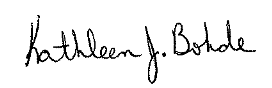 Kathleen J. Bohde
Extension Educator
4-H Youth Development

KJB:bch
S:shared\4-H\Scholarships\4-H Achievement & Outstanding Ag Award\2023 outstanding ag app.docxHAMILTON COUNTY OUTSTANDING AGRICULTURE ACHIEVEMENT AWARD APPLICATIONSponsored by Farm Credit ServicesForm must be in the Purdue Extension Hamilton County Office by January 25, 2023.Full Name ______________________________________________  Phone ____________________Parent/Guardian Name _______________________________________________________________
Address _____________________________________________________________________________Age ________________     4-H Club ________________________________


1.  Please attach a copy of nominee’s white Record of Achievement Sheet to this application.  NUMBER OF YEARS2.  4-H Club Record other than projectsA.  Years of 4-H work completed				_______________________B.  Years of Junior Leaders completed			_______________________C.  How many different projects have you taken?		_______________________D.  Offices held in local or county club(s) – list		_______________________   _______________________________________________________________________E. Participation in County  4-H events (for example:  Demonstration Contest, Junior Leaders,  etc.) 
___________________________________________________________________

___________________________________________________________________

___________________________________________________________________						F.  Participation in special 4-H events, such as radio, T.V. appearances, window displays, etc. – list
		      _______________________________________________________________________

		      _______________________________________________________________________
G.  Participation in Ag related projects (please list project and years completed)

		       _______________________________________________________________________

		       ______________________________________________________________________

		       ______________________________________________________________________Briefly describe leadership responsibilities within the Hamilton County 4-H program.Please list school and/or community activities that you have been involved with.Application is due by January 25, 2023 in the Purdue Extension Hamilton County Office, 2003 Pleasant Street, Noblesville, IN 46060-3697.